东华大学2023年表演（影视戏剧）专业初试考试内容、网络提交视频科目操作说明一、考前准备及注意事项1、仔细阅读有关要求及观看形体规定动作示范视频。2、准备服装及妆发。服装要求：上身黑色紧身T恤（短袖），下身练功裤，平底鞋。妆发要求：不得化妆；要露出额头，女生头发扎起（马尾）。考生录制视频期间全部按以上要求着装，不得化妆，不得更换服装。3、提前完成形体测量根据以下要求进行测量，自我介绍时报身高、体重，有纹身/疤痕/胎记的考生需主动说明。（1）身高被测量者赤脚，身体站直背贴墙面，挺胸，面部与地面成垂直角度，测量助手用硬直尺压平头发至头顶骨骼处，测量头顶到地面的高度，测量误差不得超过0.5cm。（2）体重被测量者按考试要求着装，平稳地站在体重秤上，测量误差不得超过0.5kg。（3）有无纹身/疤痕/胎记。    如有纹身、疤痕或者胎记情况需主动说明并展示，详细描述纹身/疤痕/胎记的具体位置和大小面积，不得谎报、瞒报。若考生未说明且进入学校面试后发现以上情况者，直接取消面试资格。4、建议拍摄设备及拍摄要求。（1）为保证视频作品能够正常提交，需要准备两部智能手机，并根据考试环境自备支架。（2）最好固定机位录制，摄像头置于合理距离和高度,同一文件视频不间断录制。录制过程中不可移动机位或变焦。考生从正面拍摄，录制画面须确保考生面部清晰可见，视频必须由本人考试，考生开始时请脸部面向镜头停留3秒。（3）视频图像、音响连贯清楚，声像同步。严禁使用任何美化修图软件及美颜灯等美颜工具进行拍摄，如若发现，直接取消考试资格。（4）视频中不得有显示考生个人信息的字幕，考生不得自报姓名。5、考生网上初试前需进行考试承诺，承诺后即为同意遵守我校关于网上初试的规定。考生对考试内容的真实性负责，不得以各种形式造假、作弊，所递交考试文件会经过严格审核，如发现内容不实，东华大学有权取消考生考试及录取资格。考生准备两部智能手机，每部手机须保证至少20G的剩余可用存储空间，同时须下载安装“艺术升”APP并更新到最新版本，两台手机均用于录制考试全程 视频和拍摄试卷照片上传及考试过程监控。艺术升APP仅支持智能手机，不支持平板电脑、台式电脑等电子设备。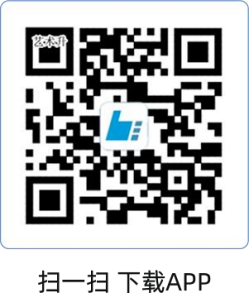 为了确保考生网络考试的顺利进行，建议考生：1、使用最近3年上市的主流品牌手机(如iPhone、华为、小米、vivo、oppo)， 不要使用年代久远或性能较差的手机。如果该手机是第一次用作网络考试，主、辅机则均需按照提示进行手机检测，如果检测失败，考生需要更换一台手机，直至检测通过，使用该手机进行考试。2、同时为保证考试过程录制不中断，请备好充电宝或直充电源。3、考生须在稳定的WIFI网络下考试，为避免网络不畅或出现断网等情况影响考试，请务必提前测试所在考试地点的网络以确保正常考试。请将手机SIM卡拔出或使用飞行模式，确保手机没有通话功能，关闭微信、QQ等有通话功能的聊天软件，考试过程中不得接打电话，考试过程中如果接到来电，会直接中断录制，因考生个人原因影响考试，后果由考生自行承担。4、考试期间系统会发出语音指令，请考生提前调高手机媒体音量。5、考生须准备独立的房间作为网络考场完成考试，不得有其他人出现在房间，提前准备好所有工具、资料、设备等，每一科考试中途不得离开镜头范围。考生应选择安静、整洁、光线明亮的独立房间作为考场，房间内不得出现与考试内容相关的信息（含文字、图片、音频、视频等），不得出现与考试内容相关的物品（参考书、电子产品等），不得出现镜子。二、考试内容与要求考试名称：东华大学2023年表演（影视戏剧）初试考题考试题目：自我介绍、朗诵、演唱、形体具体要求：以下内容连续录制，总时长不超过4分。1、自我介绍：考生报身高、体重（特别提示：不允许报考生姓名及生源地），拍摄正面半身、左侧半身、右侧半身、正面全身4个视频镜头，总计约20秒。如有纹身/疤痕/胎记需主动说明并展示，详细描述其的具体位置和大小面积，不得谎报、瞒报。若考生未说明纹身/疤痕/胎记等情况且进入学校面试后发现确有此情况，直接取消面试资格。2、朗诵：自备寓言、散文、诗歌或故事，朗诵时长不少于1分钟。正面半身拍摄。3、演唱：自备歌曲一首，无伴奏演唱。演唱时长不少于1分钟。正面半身拍摄。4、形体：（一）、固定动作：（按顺序完成以下动作，可见考试系统内演示视频）（1）体前屈。斜方向站立，双腿打开与肩同宽，上身向前弯曲，双手尽量穿过腿及地，将头部贴于腿部。（2）步伐训练。正步位准备。后脚向后撤一步，脚掌点地，左脚向斜前方迈出，随后后脚跟上并拢。双手叉腰，重复四次。（3）深蹲。正面站立，双脚并拢，双膝弯曲，蹲至最深处，同时双手由侧旁打开至侧平举，小臂向内弯曲，指尖点住肩膀。保持造型三秒左右起立。要求全身镜头，无语言描述，动作连贯。需清楚的看到面部轮廓。计时30秒。（二）、自备舞蹈、体操、武术、形体展示等形式，选其中一种进行展示，时长不超过1分钟10秒。需要空旷的场地，允许播放伴奏音乐文件，全身镜头，无语言描述，动作连贯。需清楚的看到面部轮廓。在线录制注意要点1、在线实时录制可自备一名助手进行拍摄辅助。测试截图中的设置仅为参考示例，实际请以系统设置为准。2、此提交系统中，考生要求在系统规定时间内完成录制并上传视频进行提交，逾期未提交作品视为放弃2023年校考初试。3、每部分考题将有考前练习（不限次数）、10次正式考试的机会，考试中固定形体的动作在考前练习中有参考示例视频可查看。考生查看考试内容后可先进行线下准备和线下排练，准备充分后，可进入系统进行考前练习，熟练掌握考试流程，确定好拍摄的最佳距离、角度和位置。考前练习拍摄的视频可供考生查看录制效果。正式考试录制有10次机会，考生可选择一个自己认为满意的视频进行提交。提交后不可修改。详细过程请参看下方截图示范。4、因为完成考试系统需要一定的时间，请考生合理安排自己的时间，按时完成考试。三、网络考试双机位摆放示意根据下方机位示意图调整主机与辅机的摆放位置 （图示仅供参考，实际可根据考生身高视情调整）。具体摆放位置参考如下示意图。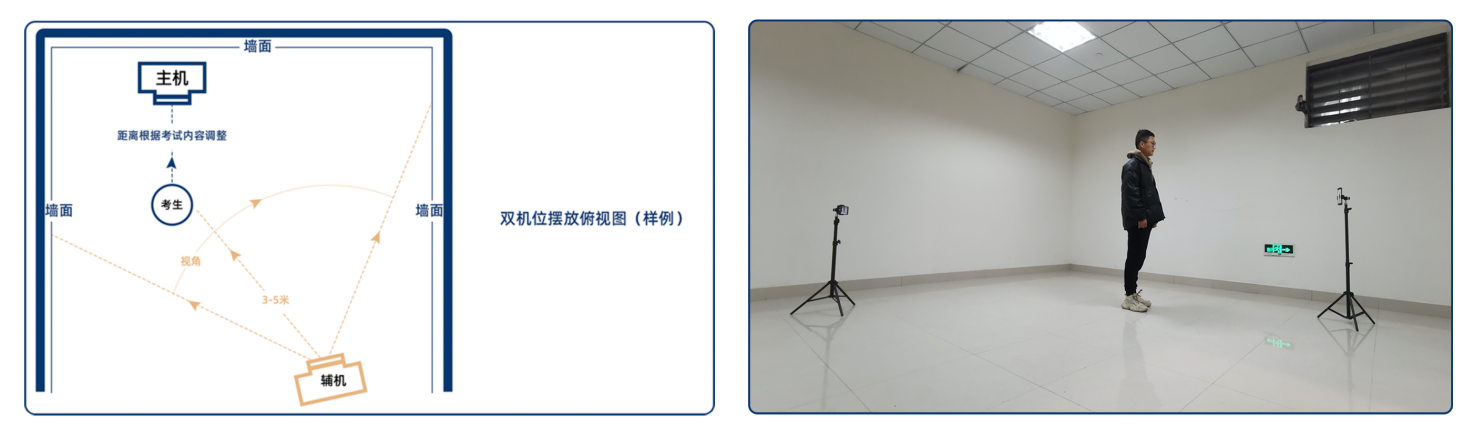 （拍摄机位图）四、下载安装“艺术升”APP使用手机（安卓系统用户和苹果ios系统用户均适用）扫描二维码（下图），下载并完成安装。安卓系统用户还可进入应用商店，搜索“艺术升”并进行应用安装。苹果ios系统用户还可进入APP Store，搜索“艺术升”并进行应用安装。 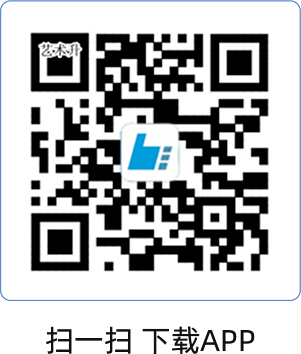 五、系统登录考生打开艺术升APP进入登录页面，输入账号、密码登录。账号一般为考生身份证号或手机号，如果密码遗失，可通过“忘记密码”找回。  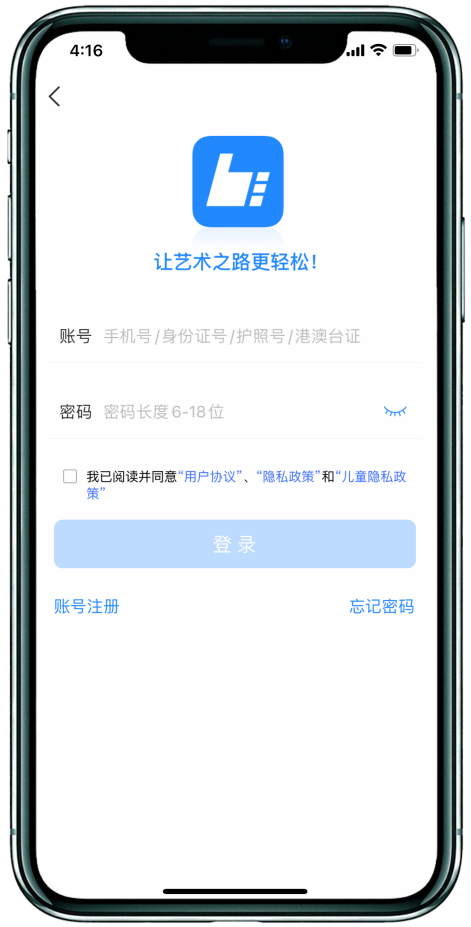 六、考前练习我们需要准备两部智能手机，手机A（登录艺术升APP）作为主机，用于网络考试全部流程，手机B（打开艺术升APP无需登录）作为辅机，用于监考考试过程，两部手机都需要下载艺术升APP。需要注意的是，考试前务必保持两部手机的电量和内存充足，内存建议至少在20G以上，提前检查WiFi网络信号，确保网络稳定畅通。务必移除两部手机的SIM卡，确保没有通话功能，考试过程中如果接到来电，会直接中断录制；除此之外，外放音乐、闹钟等其他应用程序也注意关闭，避免外界干扰。考生进入“网络考试”菜单后可选择进行考前练习，观看样例视频，没有参加考前练习的考生将无法进行正式考试。考生可以通过多次考前练习考试，熟练掌握考试流程，确定好拍摄的最佳距离、角度和位置。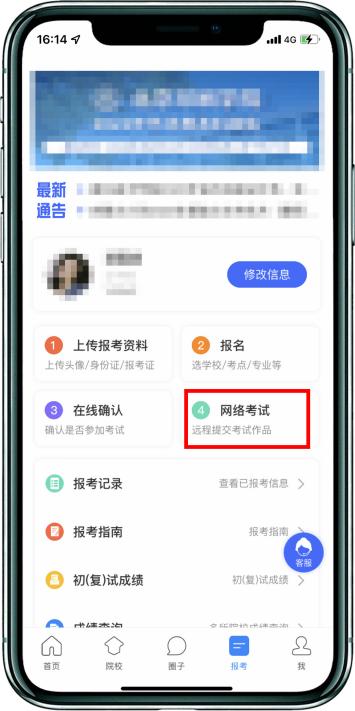 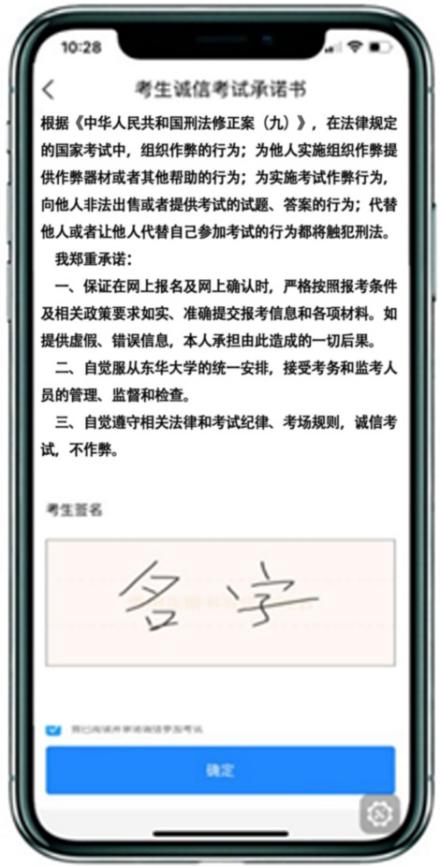 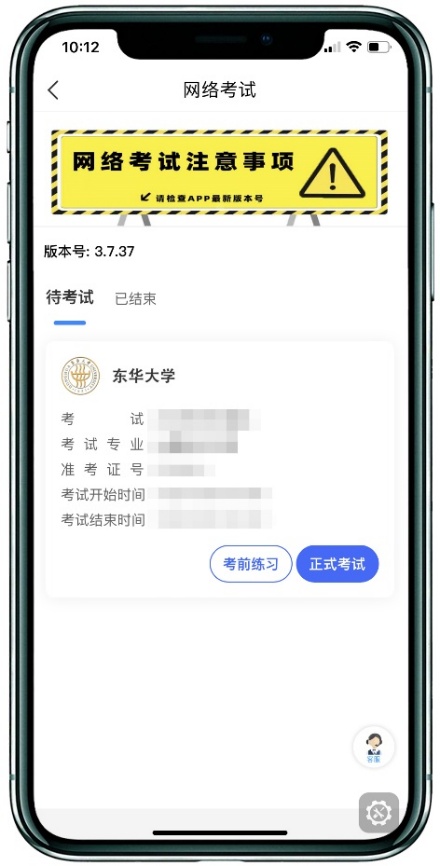 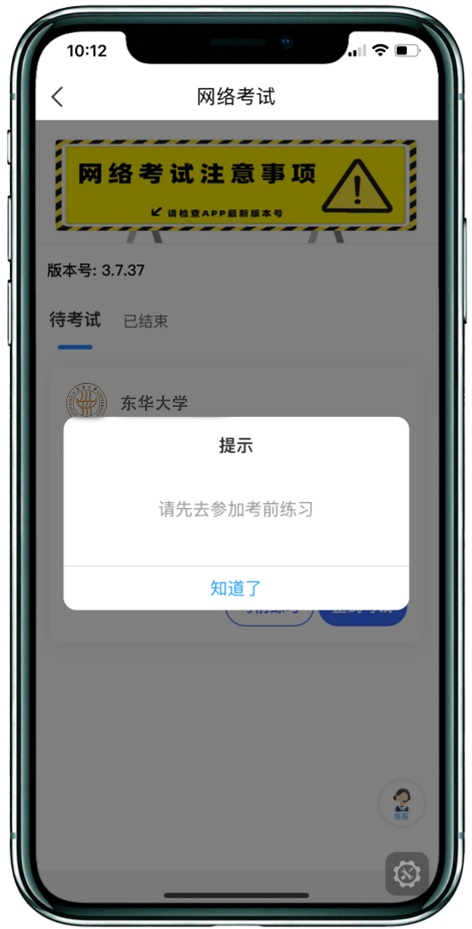 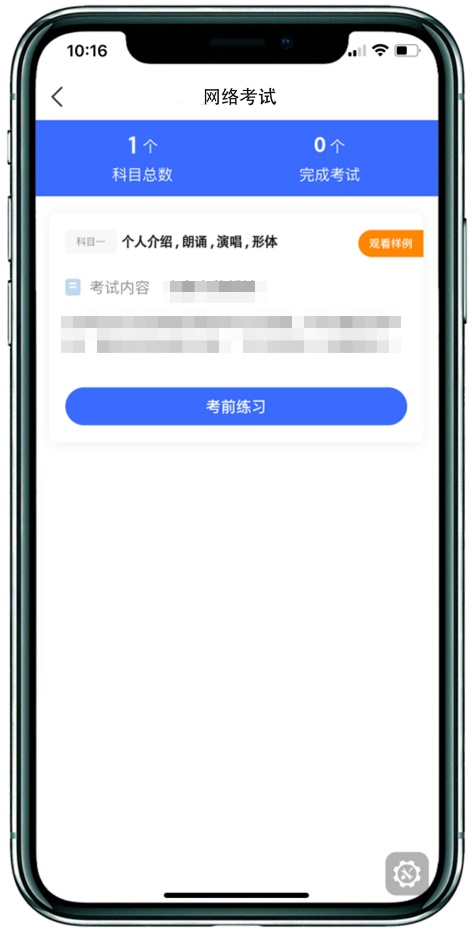 （考前练习）七、正式考试考生进入“网络考试”菜单后选择正式考试，点击正式考试按钮后会提示考生确认《考试承诺书》，并手写进行签字，确认后即可进入正式考试。在进入正式考试前请仔细阅读考试提示信息，并完成认证。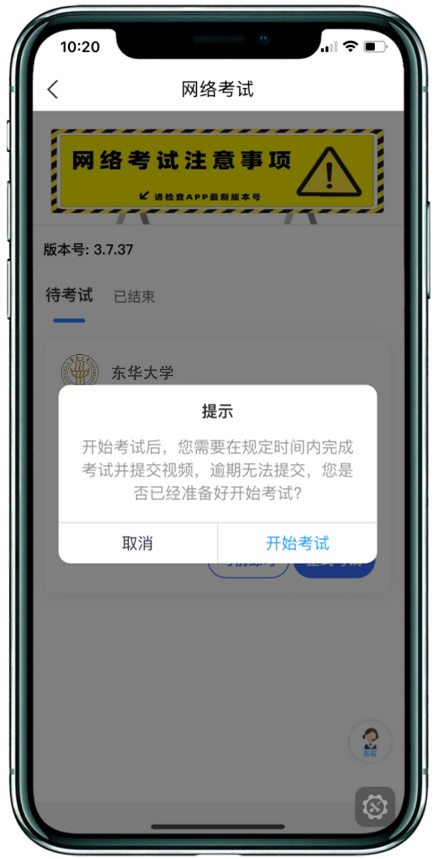 正式开始考试后，使用手机A点击正式考试进入科目列表，可以看到该专业下的所有科目；选择所要考试的科目，点击“开始考试”进入科目详情页面，可以看到考试时长、考试内容、考试要求等相关信息；点击“开始考试”会弹出二维码，并提示“请使用另外一部手机扫码”。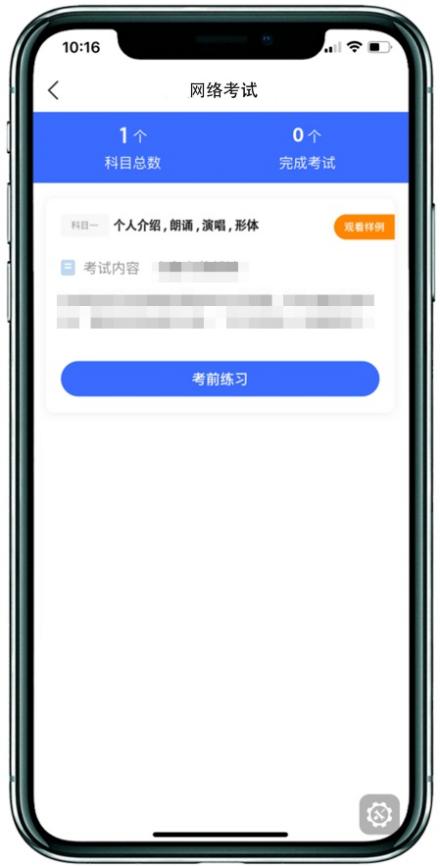 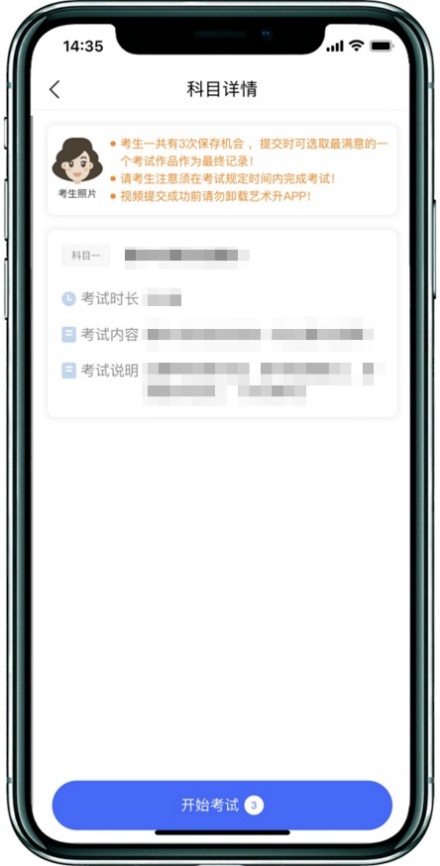 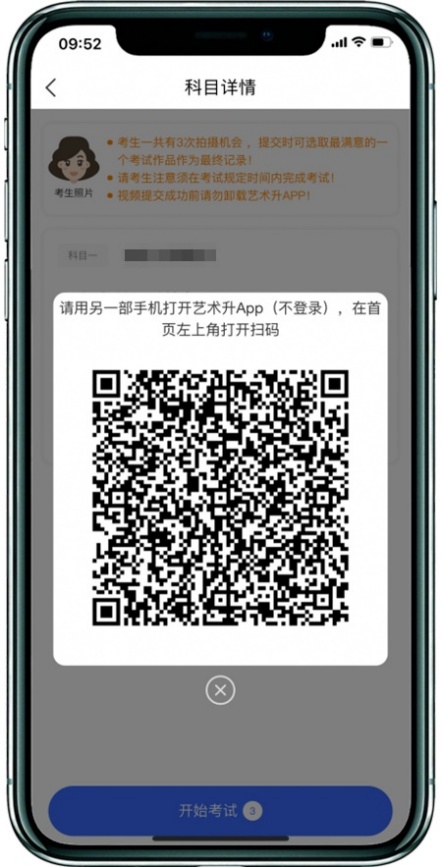 （科目列表页）        （科目详情界面）       （辅机扫码）   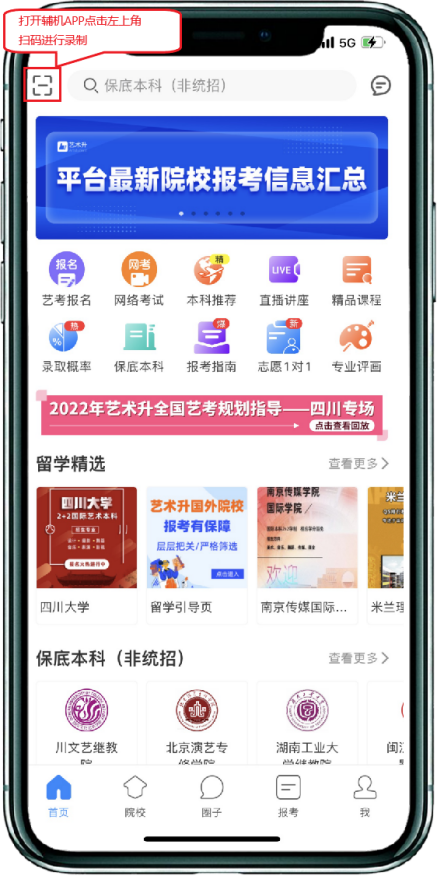 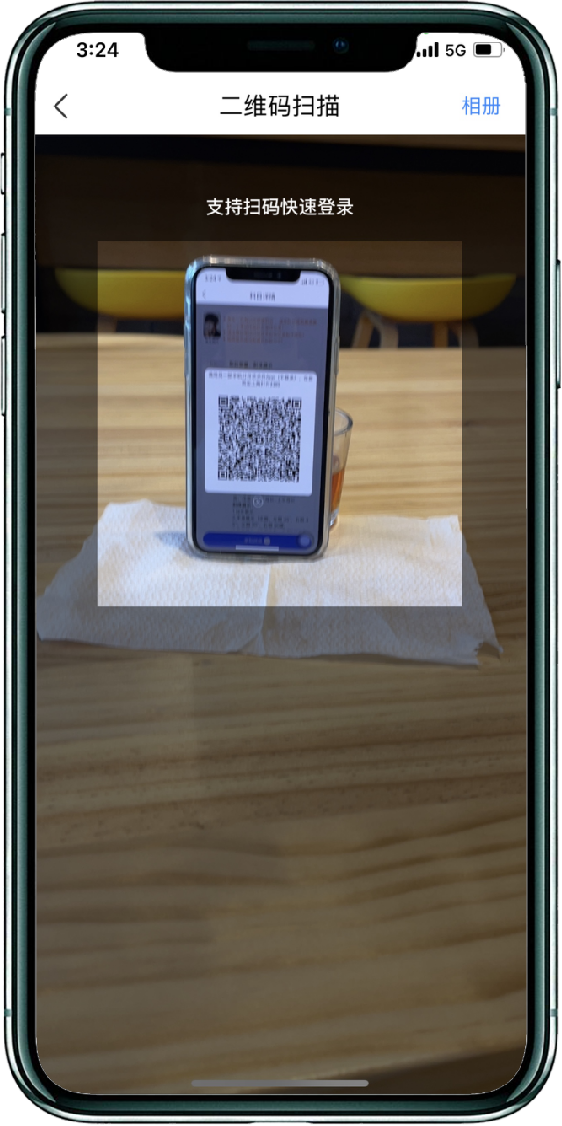 （打开辅机进行扫码）辅机扫码进入之后，主机会要求考生进行实人认证，按照提示进行操作，通过验证后可以开始视频拍摄，开始拍摄时，需根据艺术升APP语音提示，进行考试相关环节。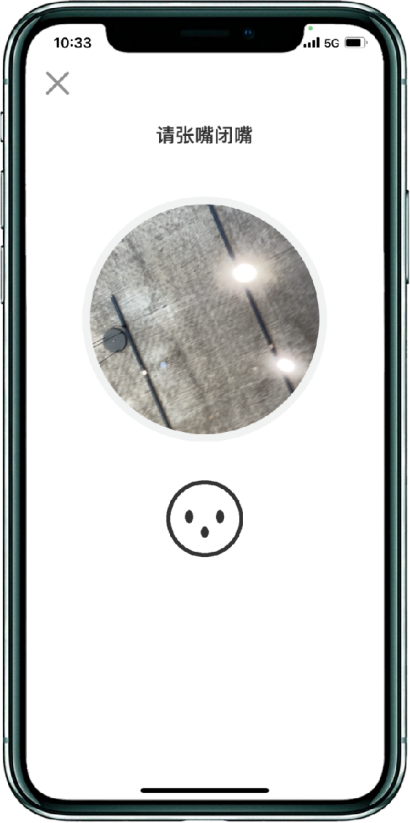 （人脸识别）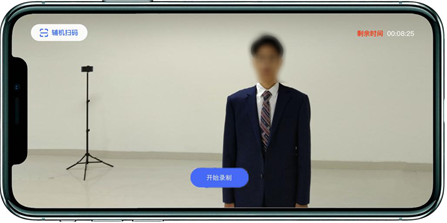 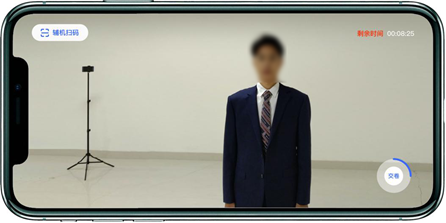 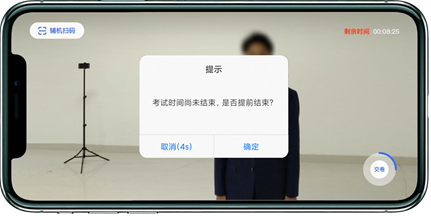 （主机录制视频）考生拍摄视频，拍摄时长结束会自动停止拍摄，或者考生可以手动停止拍摄。视频停止后，拍摄的视频自动保存。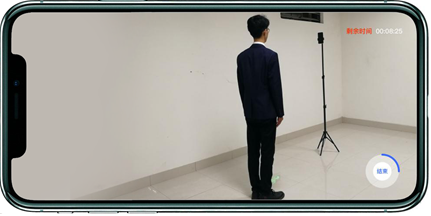 （辅机视频录制）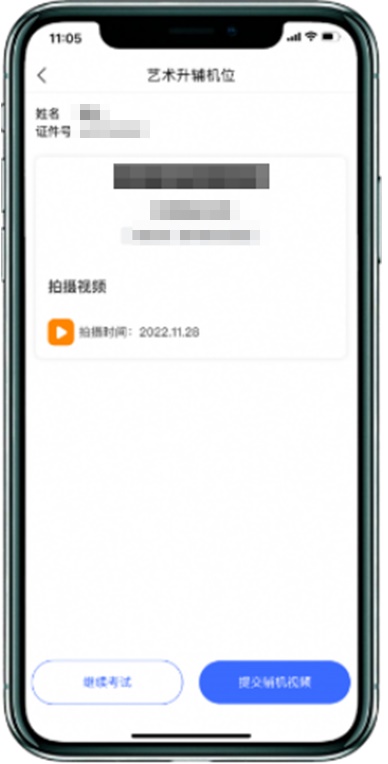 （辅机视频录制）八、录制完成提交视频科目录制完成后，考生可以提交视频，首先提交手机A也就是主机中的视频，考生有10次录制机会，可以选择自己最满意的一段视频进行提交；主机视频提交完成后会跳回科目列表，不允许再次修改，提交后的科目会显示“主机视频已提交，点击提交辅机视频”，点击后会再次跳出二维码，使用手机B也就是辅机扫码后，点击提交会自动选择与主机对应视频，辅机视频也提交完成后，该科目考试完成；所有科目的主辅机视频都提交后，才算完成考试。  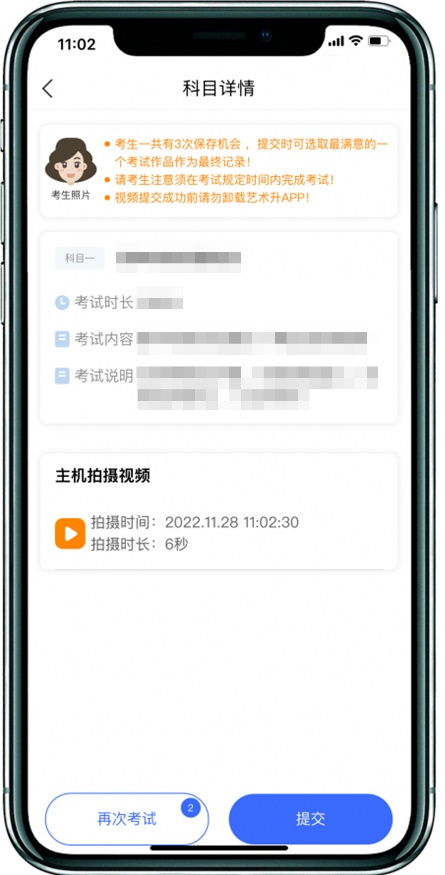 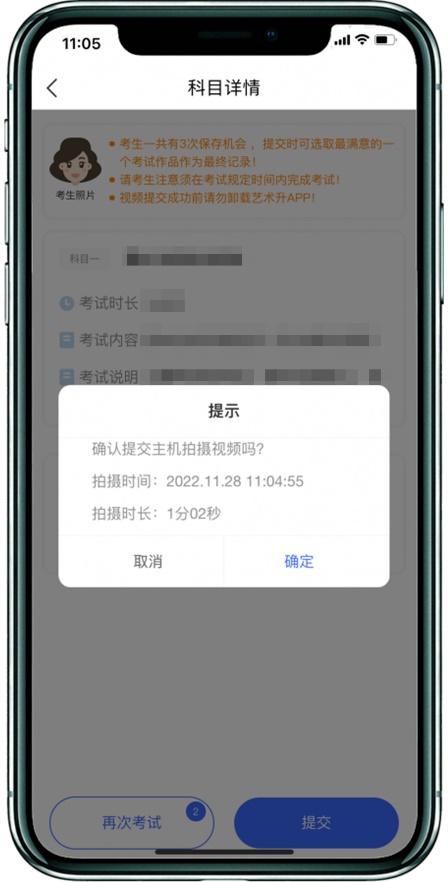 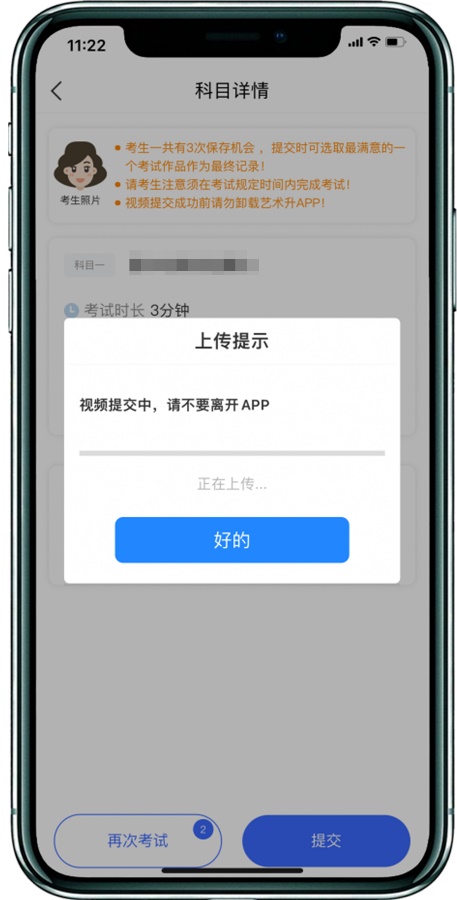 （主机视频上传）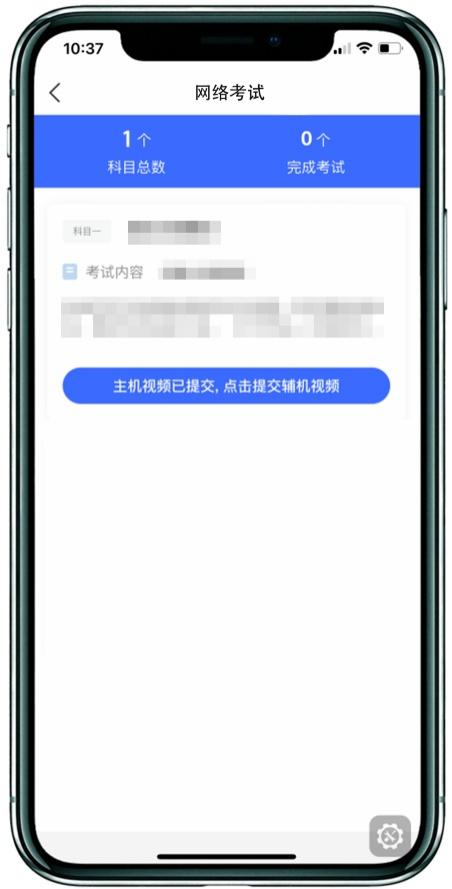 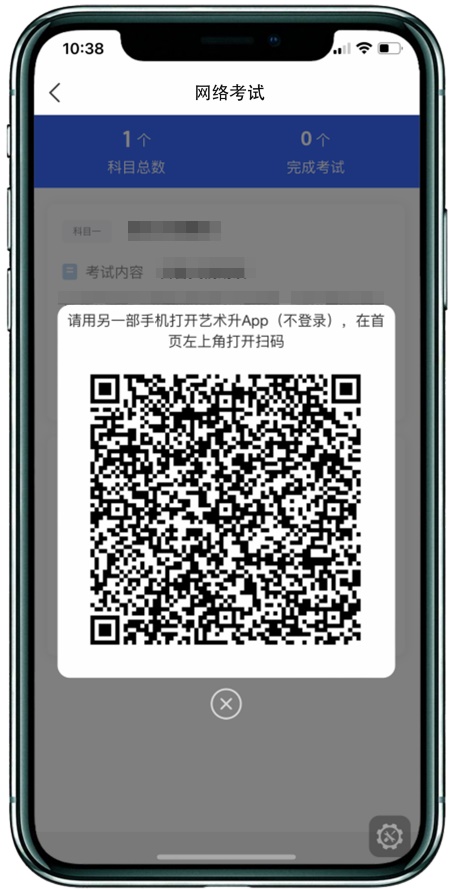 （主机上传视频成功用辅机扫码页面）主机上传完会出现主机视频已提交，点击提交辅机视频，点击后出现辅机二维码，使用辅机扫码提交辅机视频；（辅机扫码）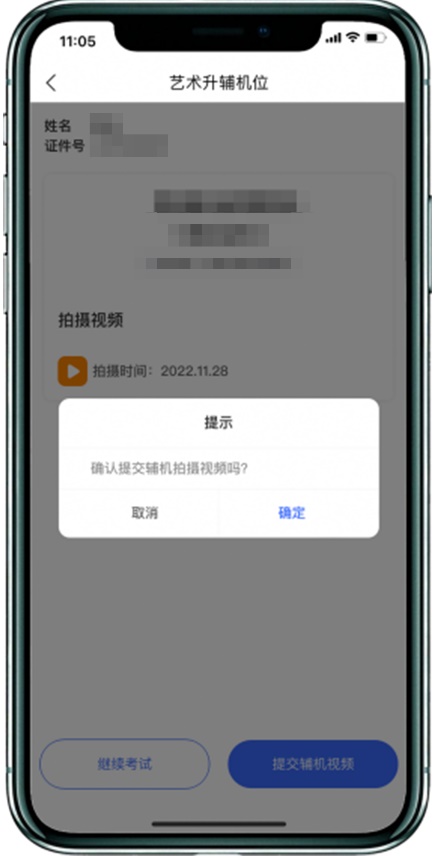 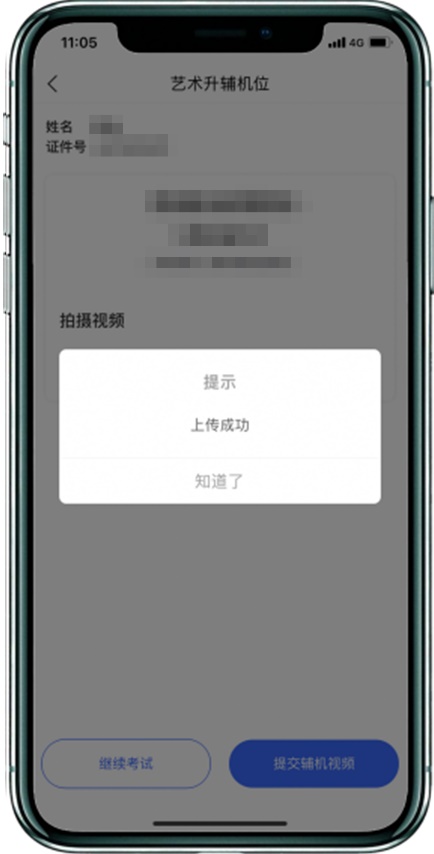 （辅机提交视频）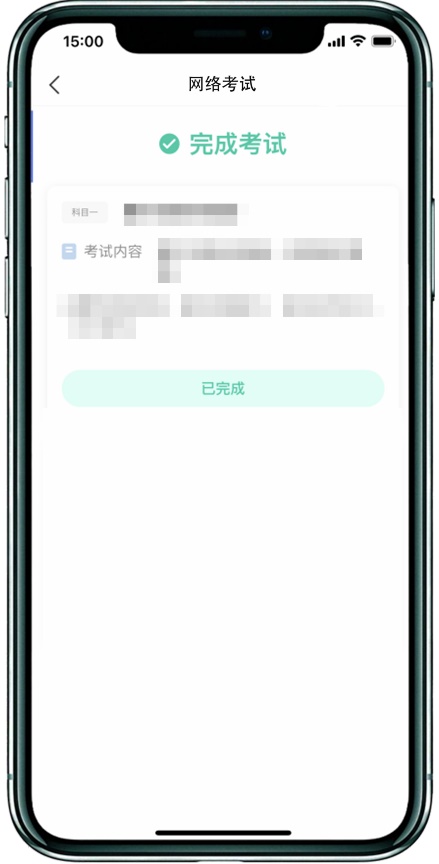 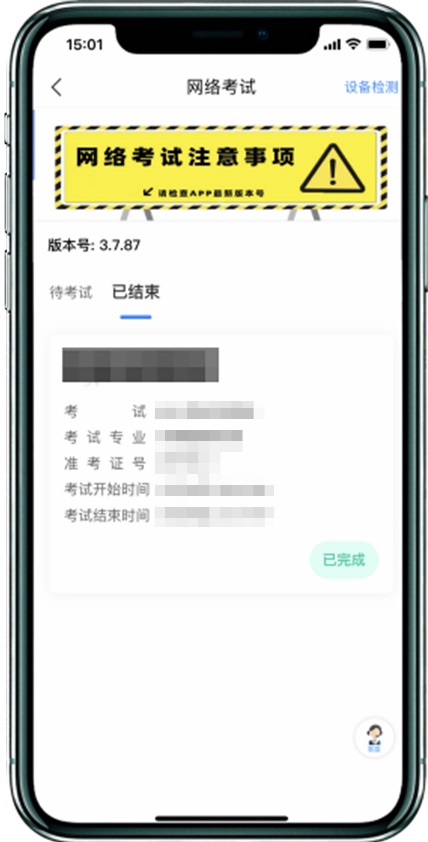 （完成考试）辅机视频完成后在主机界面会出现已提交，专业下所有的科目考试视频都提交成功之后完成考试。